ΘΕΜΑ: «Πρόσκληση σε επιμορφωτική διασχολική ημερίδα/εργαστήριο με θέμα: «Η    Φιλαναγνωσία στο Δημοτικό Σχολείο»Προσκαλώ τους εκπαιδευτικούς κλάδου Δασκάλων Γ΄, Δ΄ και ΣΤ΄ τάξης των 6/θ και άνω Δημοτικών Σχολείων ευθύνης μου και τους εκπαιδευτικούς των σχολείων Βορεινού-Νεοχωρίου, Αψάλου, Ξιφιανής-Αλώρου, Χρύσας-Τσάκων, Μηλιάς-Ριζοχωρίου, Γαρεφείου, Αρχαγγέλου, Ίδας, Όρμας και Π. Μυλότοπου  του συνημμένου πίνακα σε επιμορφωτική διασχολική ημερίδα/εργαστήριο με θέμα:«Η Φιλαναγνωσία στο Δημοτικό Σχολείο»Η επιμορφωτική ημερίδα θα πραγματοποιηθεί στο Δημοτικό Σχολείο Λουτρακίου (Λουτράκι, Αριδαία, 58400, τηλ. 2384091233) την Τρίτη 22 Ιανουαρίου 2019 από τις 09:45΄π.μ. ως τις 13:45΄μ.μ.Εισηγήτριες θα είναι η κ. Βενετία Αποστολίδου, Καθηγήτρια Νεοελληνικής Λογοτεχνίας και Λογοτεχνικής Εκπαίδευσης στο Π.Τ.Δ.Ε. του Α.Π.Θ και η κ. Αντιγόνη Τσαρμποπούλου, Δασκάλα – Φιλόλογος, MSc στις Επιστήμες της Αγωγής, Κατεύθυνση Διδακτικής της Γλώσσας και της Λογοτεχνίας, 43 Δ.Σ. Θεσ/νικηςΕιδικότερα το πρόγραμμα της ημερίδας θα διαμορφωθεί ως εξής:09:45΄ - 10:15΄ «Η Φιλαναγνωσία στο Δημοτικό Σχολείο», Βενετία Αποστολίδου, Καθηγήτρια Νεοελληνικής Λογοτεχνίας και Λογοτεχνικής Εκπαίδευσης, Π.Τ.Δ.Ε. - Α.Π.Θ.10:15΄ – 10:30΄ Διάλειμμα10:30΄ – 12:00  Παράλληλα εργαστήρια:α) Εκπαιδευτικοί ολιγοθεσίων και ΣΤ΄ τάξης 6/θ και άνω: «Το ταξίδι στη Λογοτεχνία», Βενετία Αποστολίδου, Καθηγήτρια Νεοελληνικής Λογοτεχνίας και Λογοτεχνικής Εκπαίδευσης, Π.Τ.Δ.Ε. - Α.Π.Θ.                             β) Εκπαιδευτικοί Γ΄ και Δ΄ τάξης 6/Θ και άνω: «Το παιχνίδι στη Λογοτεχνία», Τσαρμποπούλου Αντιγόνη, Δασκάλα – Φιλόλογος, MSc στις Επιστήμες της Αγωγής, Κατεύθυνση Διδακτικής της Γλώσσας και της Λογοτεχνίας, 43 Δ.Σ. Θεσ/νικης12:00 – 12:15 Διάλειμμα12:15 – 13:45΄: Παράλληλα εργαστήρια                             α) Εκπαιδευτικοί Γ΄ και Δ΄ τάξης 6/Θ και άνω: «Το ταξίδι στη Λογοτεχνία», Βενετία Αποστολίδου, Καθηγήτρια Νεοελληνικής Λογοτεχνίας και Λογοτεχνικής Εκπαίδευσης, Π.Τ.Δ.Ε. - Α.Π.Θ.                              β) Εκπαιδευτικοί ολιγοθεσίων και ΣΤ΄ τάξης 6/θ και άνω: «Το παιχνίδι στη Λογοτεχνία», Τσαρμποπούλου Αντιγόνη Δασκάλα – Φιλόλογος, MSc στις Επιστήμες της Αγωγής, Κατεύθυνση Διδακτικής της Γλώσσας και της Λογοτεχνίας, 43 Δ.Σ. Θεσ/νικηςΣτα εργαστήρια θα γίνει επεξεργασία δύο διδακτικών ενοτήτων της διδασκαλίας της ΛογοτεχνίαςΤα τμήματα των Γ΄, Δ΄ και ΣΤ΄ τάξεων των 6/θεσίων και άνω σχολείων ευθύνης μου και τα τμήματα του συνημμένου πίνακα στην περίπτωση των ολιγοθεσίων σχολείων – δε θα λειτουργήσουν κατά την ημέρα διεξαγωγής της ημερίδας. Η συμμετοχή στην ημερίδα όλων των προσκαλούμενων εκπαιδευτικών  είναι υποχρεωτική (ΠΔ.79/2017, παρ. 1, άρθρου 17). Παρακαλούνται οι Διευθύντριες/ντες και οι Προϊστάμενοι/ες των σχολείων:Να ενημερώσουν έγκαιρα τους/τις παραπάνω εκπαιδευτικούς των σχολείωνΝα ενημερώσουν έγκαιρα γονείς και μαθητές/τριες (των 6/θεσίων και άνω σχολείων και των τάξεων του συνημμένου πίνακα) ότι δε θα προσέλθουν στο σχολείο τη συγκεκριμένη μέρα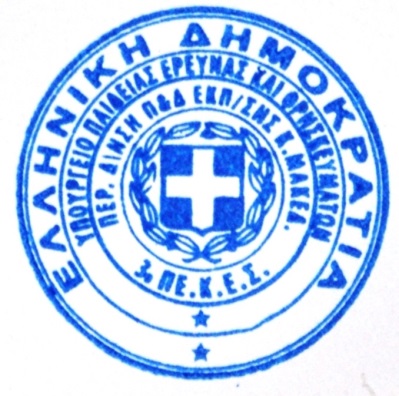                                                                 Η Συντονίστρια Εκπαιδευτικού Έργου ΠΕ70                                                                  3ου ΠΕ.Κ.Ε.Σ. Κ. Μακεδονίας                                                                                           Σωτηρία Σαμαρά Εσωτερική διανομή: 1. Οργανωτικό Συντονιστή 3ου ΠΕ.Κ.Ε.Σ. - Βέροια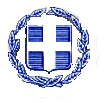 ΕΛΛΗΝΙΚΗ ΔΗΜΟΚΡΑΤΙΑΥΠΟΥΡΓΕΙΟ ΠΑΙΔΕΙΑΣ, ΕΡΕΥΝΑΣ & ΘΡΗΣΚΕΥΜΑΤΩΝ             ΠΕΡΙΦΕΡΕΙΑΚΗ Δ/ΝΣΗ Π/ΘΜΙΑΣ ΚΑΙ Δ/ΘΜΙΑΣ ΕΚΠ/ΣΗΣ Κ. ΜΑΚΕΔΟΝΙΑΣ3ο ΠΕΡΙΦΕΡΕΙΑΚΟ ΚΕΝΤΡΟ ΕΚΠΑΙΔΕΥΤΙΚΟΥ ΣΧΕΔΙΑΣΜΟΥ (ΠΕ.Κ.Ε.Σ.)Βέροια, 15 Ιανουαρίου 2019Αρ. Πρωτ.: 23Μητροπόλεως 44 Βέροια 591323pekes@kmaked.pde.sch.grΠληροφορίες: Σαμαρά Σωτηρίατηλ.: 6944.50.98.95e-mail: sot.sam@hotmail.comΠΡΟΣ:Διευθυντές/ντριες και Προϊσταμένους/ες Δημοτικών Σχολείων Αριδαίας και Γιαννιτσών, ευθύνης  της Συντονίστριας Εκπαιδευτικού Έργου Σαμαρά Σωτηρίας   ΚΟΙΝ:  Περιφερειακή Δ/νση Α/θμιας και Β/θμιας Εκπαίδευσης Κεντρικής Μακεδονίας Δ/νση Πρωτοβάθμιας Εκαίδευσης Νομού Πέλλας